                            Урок  русского  языка       1  классТема:  «Обозначение   мягкости  согласных  звуков   гласными   буквами»                         ЦЕЛИ:  -закрепление   знаний  обучающихся   о   мягкости  согласных; -формирование  умений  обозначать   на  письме  мягкость   согласных    гласными    буквами;-формирование  умения   работать  в   группах,  воспитание   доброжелательного  отношения  друг   к   другу. - предупредить нарушение осанки и нарушение зрения.ОБОРУДОВАНИЕ: карточки  с  элементами  букв, вырезанные  из  бумаги  шары  с  буквами: е,  е, и, и, ю,  письмо  со  стихотворением, карточки  со  словами  ( по  количеству  обучающихся  или  больше),  карточки  для работы  в парах в игру  в  прятки,  чистые  листочки  и  фломастер,  карточки  с  разными  гласными  буквами  у  каждого  обучающегося.                                ХОД   УРОКА1.. Организационный  момент (виброгимнастика)РАЗМИНКА   ДЛЯ   УМА  ( обучающиеся  стоят  и  отвечают)  Какое   сегодня  число?Какой  день  недели?Какой   месяц?Какое   время  года?Какой   сейчас  урок?Буквы,  расположенные  друг  за  другом   в  определённом  порядке   это       (алфавит)Сколько  букв   в  русском  алфавите?        (33)Буквы   мы                   (пишем)Звуки    мы                   (произносим) Какие  буквы  не  обозначают   звуков?Сколько  гласных  букв?Сколько  гласных   звуков?Какие  гласные  обозначают   твёрдость  согласных?	 Дыхательная гимнастика"Радуга, обними меня" И.п. - стоя или в движении.Сделать полный вдох носом с разведением рук в стороны.Задержать дыхание на 3-4 с.Растягивая губы в улыбке, произносить звук "с", выдыхая воздух и втягивая в себя живот и грудную клетку. Руки вперед, скрестить перед грудью (обнимая), одна рука идет под мышку, другая - на плечо.Повторить 3-4 раза.Одна группа обучающихся садится за парты, вторая - стоит за конторками.2. Подготовка   к  изучению   нового   материала (обучающиеся опускают голову на сложенные на парте или конторке руки, закрывают глаза и слушают учителя)-Учитель  читает  сказку    «Хвастун»      Живёт  в   стране  Грамматики  известный  фокусник.  Стоит  ему  подойти   к  какому-нибудь  слову,  и  оно  делается  совершенно   неузнаваемым:  слово   ЕЛ   превратилось  в  слово   ЕЛЬ,  а  консервная   БАНКА   стала  тёплой   БАНЬКОЙ.    Кто  этот   фокусник?    Расхвастался  мягкий  знак:   я  дескать,  самый  волшебный.   Но  некоторые   жители  страны   Грамматики    стали   смеяться:  «Мы  тоже  умеем  показывать   фокусы»   Смотрите   ЛУК  стал  ЛЮК,  был   МАЛ   стал   МЯЛ.    Обучающиеся открывают глаза, поднимают голову.Беседа по прочитанному тексту: -  Кто  поставил   хвастунишку  на  место? -  Почему  согласные   и  без  него  стали  мягкими?      -   Какая   тема   урока?Постановка целей урока учителем.Пальчиковая гимнастика   «ТРАВА-МУРАВА»               Травка- муравка	      Со сна поднялась, (1)              Птица-синица	       За зерно взялась, (2)	       Зайки - за капустку, (3)	                 Мышки - за корку, (4)	  Детки - за молоко. (5)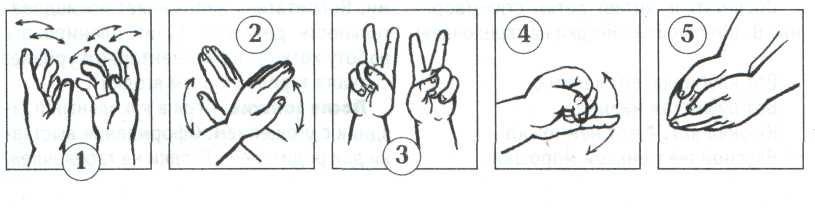  - Работа  в  тетрадях:      Запись  числа,  классная  работа.       Каллиграфическая   минутка      «Узнай  букву».  Учитель  показывает  карточку  с  элементами  букв  Ю. (-  О  I ),  Я ( о I /  ),  Е  (_ _ _  I ). Учащиеся  узнают  её,   вспоминают,  как  правильно  её  писать, учитель показывает  правильное  написание    на  доске,  обучающиеся   выполняют коррекционное  упражнение    «Письмо  носом»   буквы,     затем  записывают  её  в  тетради.Зрительная  пауза    Упражнение «Большие повороты»  Смена поз (кто стоял за конторкой  – садится, кто сидел за партой – становится за конторку)3.Организация  восприятия и   осмысления новой информации: Игра  «Буквы   рассыпались»  (восстановить  слова)е Л н а     Л ё а ш       Л  д а и    д а Л ю     ялО   - записано на доскеЗапись  в  тетрадях  и  на  доске       (смена зрительной дистанции)Лена   Лёша     Лида    Люда    Оля-Что  общего  в  этих  словах?            (Имена,    имеют  букву  л)  -Какое   слово  лишнее?   Почему?Подчеркните    согласную   букву,    у   которой   мягкий   звук.Проверка:   -Почему   согл.  Л   мягкий?    (буква  е)                     -Какую  функцию  выполняет  буква  Е ?    (Обозначает  мягкость    .                    согласного     и  превращается  в  звук  Э)                    Аналогично    характеризуются остальные   буквы       Вывод:    Выпишем     буквы,  которые   обозначают  мягкость  согласных.                   Е   ё      и     ю    я           Это  буквы  второго  ряда-Когда  после  согласных   пишутся  данные   буквы?   (Когда  согл.     слышится  мягко)Первичная проверка понимания1.  Игра  «БУДЬ   ВНИМАТЕЛЕН»Если  первый  согласный звук  твёрдый  -  хлопаем в ладоши,  если  мягкий  -  топаем ногами     Рукав,   рюкзак,  заяц,  зяблик,  рис,  рысь,  сыпать,   сито,   билет,  балет.Смена поз (кто стоял за конторкой  – садится, кто сидел за партой – становится за конторку)5. Организация усвоения способов деятельности путём воспроизведения информации и упражнений в её примененииРежим поиска1.  Игра   «ШАРЫ   РАЗЛЕТЕЛИСЬ»На  доске   записано   разными   по  величине  буквами:  Р…чка,  м…шка,   б…лка,   ф…кус,  л…стра,  ЗАДАНИЕ:   Отыскать   улетевшие  на  воздушных шарах  буквы,   зная,  что   впереди  стоящий     согласный  звук  мягкий  и  записать   полученные  слова в  тетрадь.   Самостоятельная  работа.   Проверка: дети  называют  слово, учитель  вставляет  шар с  нужной  буквой в  слово.  Зрительная  пауза.   Моргание.2.  ЗАДАНИЕ  БУКВЫ  Ю     (Письмо  от  буквы  Ю)                              Найди  в  стихотворении    ошибку, которую  сделал  ученик          Почта  мне  письмо  доставила,          На  конверте  в  уголке          Нацарапано :  «Писателу»          А  пониже     «Маршаку»                                     С  этим  адресом  мудрёным                                     Добрело  письмо  ко  мне…                                     Слава  нашим  почтальонам                                     С   толстой  сумкой  на  ремне.     Буква  Ю   приготовила  вам  испытание.  Она  хочет  посмотреть,   не  допустите    ли  вы  таких  же  ошибок.     Запись  под  диктовку  с  комментированием  в  тетрадях  и  на  доске  предложения:  ЛЮСЯ   ЛЮБИТ  СВОЮ   СЕСТРУ   ТАНЮ.Буква  Ю  благодарит  всех  за  внимательность  и  просит  ответить  на  вопрос:  Какие  гласные   указывают на  мягкость  согласных?Вывод:  Коррекционная  физминуткаАх, как долго мы писалиАх, как долго мы писали,Глазки у ребят устали. (Поморгать глазами.)Посмотрите все в окно, (Посмотреть влево-вправо.)Ах, как солнце высоко. (Посмотреть вверх.)Мы глаза сейчас закроем, (Закрыть глаза ладошками.)В классе радугу построим,Вверх по радуге пойдем,   (Посмотреть по дуге вверх-вправо и вверх-влево.)Вправо, влево повернем,А потом скатимся вниз, (Посмотреть вниз.)Жмурься сильно, но держись. (Зажмурить глаза, открыть и поморгать ими.)Режим поиска3.  ПОИСК   СЛОВ,  разложенных   на подоконниках,  полочках  шкафов,  имеющихся  в  классе,  столах,   подвесках с  мягким  согласным.   Задание:    Гласные  второго  ряда  разбежались  по  словам   и  просят,  чтобы  вы  их   отыскали     и   указали  мягкость   каких  согласных   они   обозначают. (учащиеся  находят  слова,  подходят  к  учителю  и  объясняют  правильность  выбора)4.  ПОИСК   глазами   на  задней  стене   слов,   в  которых  все  согласные  звуки  мягкие.  Слова:  петух,  друг,  нельзя,  люди,  слоны,  лебеди,  кастрюля,  зима,  город,   Смена поз (кто стоял за конторкой  – садится, кто сидел за партой – становится за конторку)6. Творческое применение знаний, освоение способов деятельности путём решения проблемных задач:Работа  в  парах   ( У каждой  пары  за  партой    лист  с  заданием)      ИГРА    В   ПРЯТКИЧитает учитель:             Лучшей   умственной   зарядки                                        Нет   для   взрослых   и   детей.                                        Кто   играет   с   нами   в   прятки,                                        Тот  становится  умней. Найдите  между  строк  название   животного,  птицы   или  насекомого.Вдали   сарай,   за  ним   забор,Он  окружает   птичий  двор.Как   хорошо  после  дождя,телята  рады,   рад  и  я!Промчались   летние   деньки,Увянут  скоро   васильки.Проверка:  Какие  слова  нашли?7. Контроль за результатами учебной деятельности:Задания обучающимся:-  На  листочках   фломастерами    запишите   гласные  буквы,  которые  обозначают   мягкость   согласного. -Возьмите  на парте карточки   с  гласными    буквами и выполняйте задания по тексту:  Была  хорошая  погода,  все  гласные  вышли    погулять.  ( Обучающиеся  встают и  ходят    по  классу).         Вдруг  небо  потемнело.   Солнышко  спряталось  за  тучи,  начался  проливной  дождь.    Буквы  увидели   домики   и    гласные,   которые   обозначают   твёрдость  согласных,   спрятались   в  домик  слева,   а   гласные,  обозначающие  мягкость   согласных  -  в  домик   справа. (Обучающиеся  занимают соответствующие места)Обобщение  изучаемого на уроке и введение  его в систему ранее усвоенных знаний: ВЫВОД:   Какие   гласные,  обозначают   мягкость  согласных?  9.Подведение итогов урокаРефлексия:- Кто запомнил, какие гласные указывают на мягкость согласного звука,  улыбнётся мне и посмеётся.Кто ещё не запомнил, тот – подойдёт ко мне после урока и  шепнёт мне об этом на ушко. 